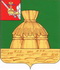 АДМИНИСТРАЦИЯ НИКОЛЬСКОГО МУНИЦИПАЛЬНОГО РАЙОНАПОСТАНОВЛЕНИЕ29.05.2023 года		                                                                                                 № 354г. НикольскО внесении изменений в постановление администрации Никольского муниципального района от 20.12.2022 №1181 «Об установлении муниципальных маршрутов регулярных перевозок» В соответствии с частью 2 статьи 11 Федерального закона от 13.07.20015 №220-ФЗ «Об организации регулярных перевозок пассажиров и багажа автомобильным транспортом и городским наземным электрическим транспортом в Российской Федерации и о внесении изменений в отдельные законодательные акты Российской Федерации», постановлением администрации Никольского муниципального района от 01.07.2021 года № 592 «Об организации транспортного обслуживания  населения на территории Никольского муниципального района», постановлением администрации Никольского муниципального района от 20.12.2022 №1181 «Об установлении муниципальных маршрутов регулярных перевозок», администрация Никольского муниципального района ПОСТАНОВЛЯЕТ:1. Внести в постановление администрации Никольского муниципального района от 20.12.2022 №1181 «Об установлении муниципальных маршрутов регулярных перевозок» следующие изменения:1.1 п.1.5. изложить в следующей редакции:«1.5. Никольск – Беляевка – Байдарово, протяженность маршрута – 42 км. Места нахождения остановочных пунктов по муниципальному маршруту – г.Никольск, д.Захарово, д.Кумбисер, д.Займище, д.Филимоновы Гари, д.Беляевка, д.Травино, д.Ковырцево, д.Байдарово. Наименование улиц и автомобильных дорог, по которым предполагается движение транспортных средств между остановочными пунктами – АД Тотьма-Никольск (г.Никольск - ул.Маршала Конева), АД Урень-Шарья-Никольск-Котлас (г.Никольск, д.Абатурово, д.Ирданово), АД Захарово - Кумбисер – Займище – Беляевка (д.Захарово, д.Кумбисер, д.Займище, д.Филиномовы Гари, д.Беляевка), АД Петряево-Солотново (д.Травино, д.Ковырцево, д.Байдарово), АД г.Никольск ул.Советская»;1.2 п.1.7. изложить в следующей редакции:«1.7. Никольск – Марково, протяженность маршрута – 28 км. Места нахождения остановочных пунктов по муниципальному маршруту – г.Никольск, д.Соколово, д.Коныгино, д.Нигино, д.Марково. Наименование улиц и автомобильных дорог, по которым предполагается движение транспортных средств между остановочными пунктами – АД Тотьма-Никольск (г.Никольск - ул.Маршала Конева, ул.Кузнецова, д.Верхний Рыстюг, д.Соколово), АД Коныгино-Мокрецово (д.Коныгино), АД Рыстюг-Марково (д.Нигино, д.Марково), АД г.Никольск ул.Советская»;2. Плотникову Н.А., специалисту по дорожной деятельности администрации Никольского муниципального района, внести сведения об изменениях в установленных муниципальных маршрутах регулярных перевозок в Реестр муниципальных маршрутов регулярных перевозок пассажиров автомобильным транспортом общего пользования между поселениями Никольского муниципального района.3. Настоящее постановление вступает в силу после официального опубликования в районной газете «Авангард», подлежит размещению на официальном сайте администрации Никольского муниципального района в информационно-телекоммуникационной сети «Интернет».Руководитель администрацииНикольского муниципального района                                                                  А.Н. Баданина